Lidingöloppet 2012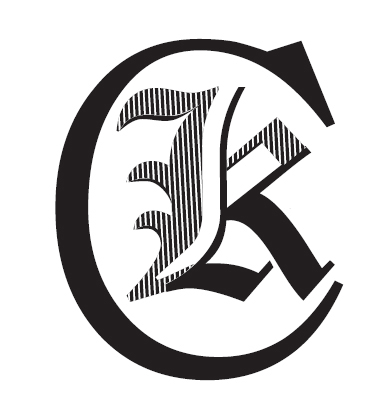 2012-09-29Resultat Karlskoga LCK:30 km Män:1557	Christer Tiger -68	2:27.333860	Mikael Strussenfelt -62	2:44.008994	Staffan Löthgren -44	3:18.08 * * Löpare som är medlem i klubben men klubbtillhörigheten år inte angiven i resultatlistan.